					  RESUMEPROFESSIONAL OBEJECTIVEDedicated and ethical Inventory management Specialist is focused on implementation of appropriate control strategies to reduce loss through theft, fraud and errors. Possesses terrific attention to detail and is focused on inventory audits and informed approaches.AREAS OF EXPERTISELogistic operations                 		 Fleet managementRegulatory compliance          		 Transportation managementBudget setting                         		 Tracking stockLogistics outsourcing	            		 Corporate strategiesSafety procedures                   		 Supply chain managementOrganizing shipments             		 Warehouse managementLegal compliance issues         		 International logistics PROFESSIONAL EXPERIENCE 	CMC Limited (A TATA Enterprise) - November 2011 to February 2016Designation: Logistics Incharge
Responsible for all the inventory aspects on the site such as stock location and availability, replenishment control and inventory auditing. Also in charge of the accuracy of all data kept on the receiving, repairing, and shipment of stock.
Roles & Responsibilities:-Maintaining optimal stock levels to ensure timely availability of material.To keep record of each and every inventory inflow and outflow.Prepare and maintain document of daily activities and report to manager.Reviewing and evaluating weekly KPI achievement and producing an end of week spreadsheetMonitoring and tracking the flow of goods into the warehouse.Received goods deliveries and arranged for them to be logged and then stored for distribution later onSetting operational standards for all staff to follow.Monitored the performance of the warehouse staffTo make a list of damages and do the necessary corrections accordingly.Putting forward recommendations for operational policy, procedures and goals.Creating and maintaining spreadsheets to report and analyze data.Maintaining effective business relationships with customers.Using scanning terminals, and professional fixed asset tracking software.Compared physical counts with electronic database figures to check for differences.Kept careful documentation of all incoming inventory.Sending RFQs (Request for Quote) to Vendors.Preparation of Comparative Statement for Vendor Quotations.Price negotiation with vendors & Entering into rate contract with vendors. Following up with vendors for the delivery of materialPreparation of Goods Receipt and Inspection Report (GRIR).Managing excess and ageing stock.Preparation of Purchase Orders. Preparation of Delivery Challan’s.Updating Inventory System.Maintaining stock database through bins. Preparation of database of vendors paymentReviewing service levels on a continuous basis.Minimizing exposure to obsolete and excess stock.Presenting written reports and analyses to senior managers.Coordinating the shipment of goods from the warehouse.Sending reports and documents to customers.Investigating customer complaints.KEY SKILLS AND COMPETENCIES	A methodical approach to figures and reporting.A solid understanding of inventory related best practice.Continually focused on driving down expenditure.Knowledge of national and international import/export. Knowledge of demand and supply planning.Ability to manage multiple tasks through effective prioritization.Eliminating obsolete and off-spec machinery, & reducing aging equipmentIdentifying and quickly resolving any stock discrepancies that may occurStrong organizational, analytical, self-management and goal setting skills.TECHNICAL SKILLSClient OS: Microsoft Windows 7, 8, 8.1.  Office Suite: Microsoft Office(MS-Word, MS-PowerPoint, MS-Excel)Tools: helpdesk ticketing tool , SAP MMHardware: Hewlett Packard Desktops, Laptops & LaserJet Printers (By Network and Local), and Motorola PDA’s.ACADEMIC QUALIFICATIONS Bachelor of Science form Osmania University(INDIA)ACHIVEMENT Received Three Appreciation Cash Awards for the excellent support provided to Customer Service Group in CMC Limited.Personal Details:     Date of Birth	: 	16th JAN, 1989Marital Status	:      	SingleNationality	:  	IndianLanguages Known	: 	English, Hindi, and ArabicFirst Name of Application CV No: 1696164Whatsapp Mobile: +971504753686 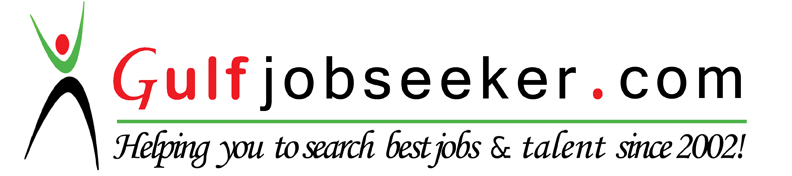 